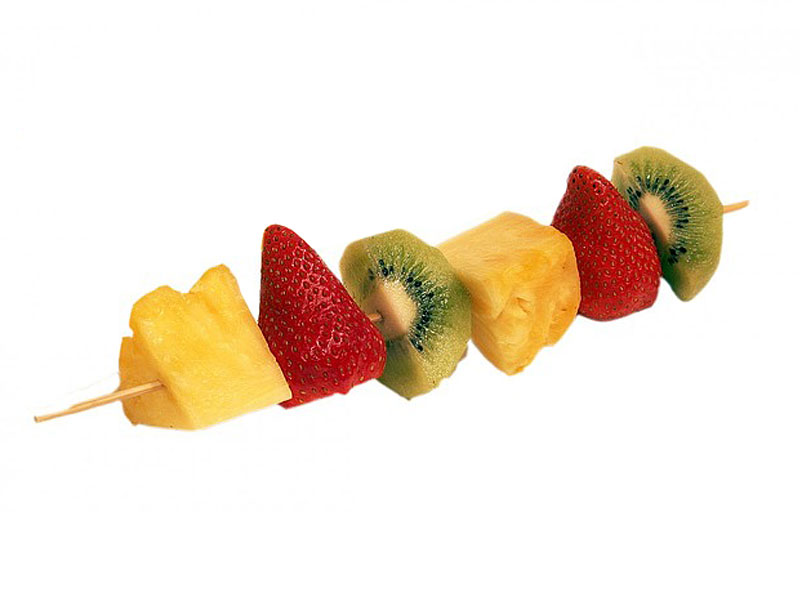 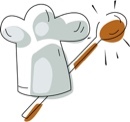 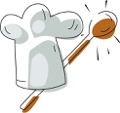 		Cooking recipe for children	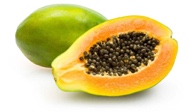 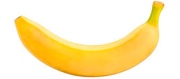 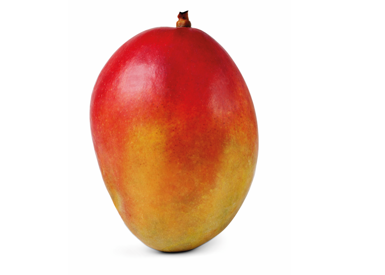 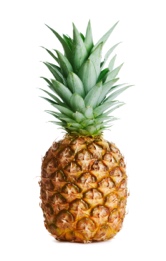 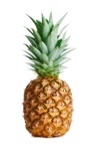 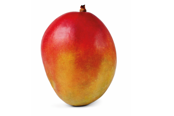 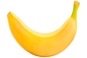 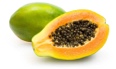 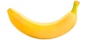 